 tel. 4611 741, fax 45 52 865E-mail:  7.gimnazija-zg@zg.t-com.hrZaključci s 33. sjednice Školskog odbora održane 25. ožujka 2024. godineZaključak 1.Usvojen je zapisnik s 32. sjednice Školskog odbora.Zaključak 2.Usvaja se godišnje izvješće o izvršenju financijskog plana za 2023. godinu.		Zaključak 3.Odobrava se privremeno korištenje školskog prostora korisniku Aristos plus d.o.o.			                    ZAMJENICA PREDSJEDNICE ŠKOLSKOG ODBORA:						              Diana Gregurić, prof., v. r.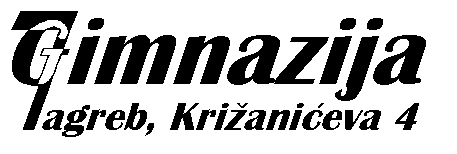 